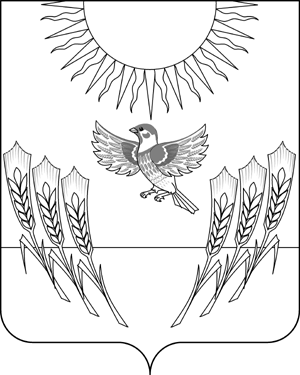 АДМИНИСТРАЦИЯ ВОРОБЬЕВСКОГО МУНИЦИПАЛЬНОГО РАЙОНАВОРОНЕЖСКОЙ ОБЛАСТИПОСТАНОВЛЕНИЕот     07.06.2013 г.     №  	253  	         	с.ВоробьевкаО признании утратившим силу постановления администрации Воробьевского муниципального района от 24.09.2012 г. № 367 «Об утверждении административного регламента администрации Воробьевского муниципального района по предоставлению муниципальной услуги «Рассмотрение обращения  граждан»В целях приведения в соответствие с действующим законодательством правовых актов администрация Воробьевского муниципального района ПОСТАНОВЛЯЕТ:1. Признать утратившим силу постановление администрации Воробьевского муниципального района от 24.09.2012 г. № 367 «Об утверждении административного регламента администрации Воробьевского муниципального района по предоставлению муниципальной услуги «Рассмотрение обращения  граждан».2. Опубликовать настоящее постановление в муниципальном средстве массовой информации «Воробьевский муниципальный вестник».3. Контроль за исполнением настоящего постановления возложить на руководителя аппарата администрации муниципального района Рыбасова Ю.Н.Глава администрации муниципального района                                           			И.Т.Рябинин